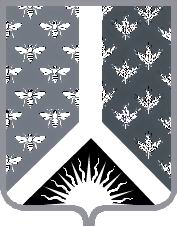 СОВЕТ НАРОДНЫХ ДЕПУТАТОВ НОВОКУЗНЕЦКОГО МУНИЦИПАЛЬНОГО РАЙОНАР Е Ш Е Н И Е от 27 декабря 2013 года № 20-МНПАО внесении изменений в решение Новокузнецкого районного Совета народных депутатов от 17.04.2012 № 368-МНПА «Об установлении тарифов на услуги муниципального казенного предприятия «Автотранспортное предприятие Новокузнецкого муниципального района»Принято Советом народных депутатовНовокузнецкого муниципального района27 декабря 2013 года1. Внести в решение Новокузнецкого районного Совета народных депутатов от 17.04.2012 № 368-МНПА «Об установлении тарифов на услуги муниципального казенного предприятия «Автотранспортное предприятие Новокузнецкого муниципального района» изменения, дополнив таблицу приложения к нему строками следующего содержания:2. Настоящее Решение вступает в силу после его официального опубликования.Председатель Совета народных депутатов Новокузнецкого муниципального района                                                                      О. Г. Шестопалова                                                                   И. о. главы Новокузнецкого муниципального района                                                                      Е. А. Манузин«29Погрузка и вывоз мусора (КО-440-4 на базе шасси ЗИЛ 433362 (мусоровоз)1103,4030Погрузка и вывоз мусора (КО-440-7 на базе шасси КАМАЗ 43253 (мусоровоз) 1048,9031Погрузка и вывоз мусора (КО-440А на базе шасси ЗИЛ 433362 (мусоровоз портальный) 991,2032Погрузка и вывоз мусора (МКЗ-44501 на базе шасси Камаз 65115-30 (мусоровоз) 1139,8033Подвоз и подъем людей (Автогидроподъемник  ПСС-131.22Э на базе шасси КАМАЗ-4326)1071,8034Нарезка траншей и планировка грунта (Грунторез ТГ-170М.01-1Е с АТМ 00.00.000-11)1544,3035Перевозка грузов (Урал 6370 (самосвал)1391,3036Перевозка грузов (Автоцистерна 4649А212 КАМАЗ 6511562)954,5037Перевозка жидких бытовых отходов (Вакуумная машина КО-505 АГ на базе КАМАЗ 65115)1070,8038Планировка дорог (Автогрейдер JOHN DEERE 670G)1589,5039Земляные работы (Бульдозер УРБ-10М)1420,7040Перевозка людей и грузов (Снегоход LINX 69 YET ARMI 600 ETEC)705,6041Земляные работы (Экскаватор-погрузчик PBL 380S)1212,8042Перевозка грузов (КАМАЗ  65115-863-30 (самосвал)1081,7043Перевозка грузов (КАМАЗ 65115-863-30 (самосвал с прицепом)1136,5044Планировка и расчистка дорог (Снегоочиститель шнекороторный СШР-200.01 на базе трактора «Беларус-82.1»  (щетка, отвал)764,7045Планировка и расчистка дорог (Снегоочиститель шнекороторный СШР-200.01 на базе трактора «Беларус-82.1»  (шнекоротор)938,0046Планировка и расчистка дорог (Трактор ДТ-75МЛ)719,1047Перевозка людей и грузов (Лодка Quintrex 455 CR)426,4048Перевозка и подъем грузов (КамАЗ 43118-3078-24 с кранно- манипуляторной установкой KANGLIM KS1256G-II)1184,2049Хранение грузовых транспортных средств на территории штрафной стоянки100,0050Хранение легковых транспортных средств на территории штрафной стоянки50,0051Аренда ямы в теплом боксе легковым автомобилем84,0052Аренда ямы в теплом боксе грузовым автомобилем118,0053Мойка автомобиля 1 класса192,0054Мойка автомобиля 2 класса197,0055Мойка автомобиля 3 класса269,0056Мойка автомобиля 4 класса276,0057Перевозка грузов (трактор «Беларус-82.1» )704,7058Перевозка грузов (прицеп-комплекс для пожаротушения на базе трактора «Беларус-82.1)867,2059Перевозка жидких бытовых отходов (Вакуумная машина КО-505 АГ на базе КАМАЗ 53228)759,3060Земляные работы (Т 150 К)604,4061Планировка и расчистка дорого (К 702 МВА УДМ 2)1815,60»